Road and Traffic Signs Facts List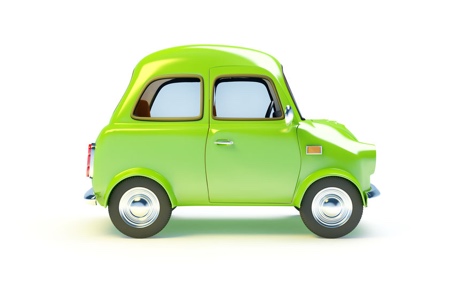 Shapes of SignsShapes of Signs1Circle signs give orders2Red circles tell you what you must not do3Blue circles give a mandatory instruction, this means they tell you what you must do4Rectangle signs are for information 5Brown rectangles are tourist signs6White rectangles are for directions to non-primary routes7Green rectangles are for directions on primary routes8Blue rectangles are for information and are used on motorways9Triangle signs are warning signsRoad MarkingsRoad Markings10You’d see a contraflow bus and cycle lane on a one-way street 11Zig zag lines at pedestrian crossings mean no parking at anytime Lines on the RoadLines on the Road12You must not cross or straddle a solid white line in the centre of the road unless:You are turning into a junction You need to pass a stationary vehicleYou need to overtake a cyclist, horse or road maintenance vehicle if they are moving at 10 mph or less Traffic lightsTraffic lights13Red light means you must stop and wait behind the stop line14Amber light means stop at the stop line15Green light means go if it is safe 16Flashing amber means go if the crossing is clearUsing the Horn and Hazard LightsUsing the Horn and Hazard Lights17You should not use your horn between 11.30pm and 7.00am18You may use your hazard warning lights on a motorway or unrestricted dual carriageway, to warn of a hazard aheadOtherOther19A police officer in a patrol vehicle will signal you to stop by flashing their headlights, indicating left and pointing to the left 